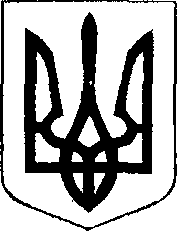                                                У К Р А Ї Н А            Жовківська міська рада        Жовківського району Львівської області	53-я сесія VIІ-го демократичного скликання 				         РІШЕННЯВід  22.09. 2020р.    № 39	м. ЖовкваПро затвердження гр. Вольській І.С. проекту землеустрою щодо відведення земельної ділянки площею 0, 0279 га для ведення садівництвапо вул. Шпитальна в м. Жовкві.             Розглянувши заяву гр. Вольської Ірини Сергіївни  про затвердження проекту  землеустрою щодо відведення земельної ділянки, для ведення садівництва,  керуючись ст. 12, 118, 121 Земельного кодексу України, ст. 26 Закону України “Про місцеве самоврядування в Україні”, Жовківська  міська  радаВ И Р І Ш И Л А:	1. Затвердити гр. Вольській Ірині Сергіївні     проект землеустрою щодо відведення земельної ділянки площею 0,0279 га., кадастровий номер 4622710100:01:007:0187 для ведення садівництва по вул. Шпитальна  в місті Жовкві.2. Передати у приватну власність гр. Вольській Ірині Сергіївні , у відповідності до проекту землеустрою щодо відведення земельну ділянку площею 0,0279 га., для ведення садівництва по вул. Шпитальна  в місті Жовкві.3. Зареєструвати речове право на земельну ділянку у встановленому законодавством порядку.4. Контроль за виконанням рішення покласти на покласти на комісію з питань регулювання земельних відносин та охорони навколишнього природного середовища.Міський голова							Петро Вихопень